                                     Nr postępowania: 8/PZP/2022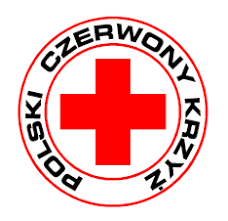 Załącznik nr 6 do SWZWykonawca:                ..…………………………………………………………………………....….…(pełna nazwa/firma, adres, w zależności od podmiotu: NIP/PESEL, KRS/CEiDG)reprezentowany przez: ……………………………………………………………………………...……(imię, nazwisko, stanowisko/podstawa do reprezentacji)Na potrzeby postępowania o udzielenie zamówienia publicznego, pn.:Dostawa materiałów medycznych (cewników, masek tlenowych)  dla  Zakładu  Opiekuńczo -Leczniczego Dom Polskiego Czerwonego Krzyża  w Krakowie Oświadczamy, że oferowane wyroby medyczne zostały dopuszczone do obrotu na mocy obowiązujących przepisów - posiadają wpisy i świadectwa wydane przez uprawnione organy, zgodnie z ustawą z dnia 7 kwietnia 2022 r. o wyrobach medycznych, (tj. Dz. U. z 2022 poz. 974) oraz Rozporządzeniem Parlamentu Europejskiego i Rady (UE) 2017/745 z dnia 5 kwietnia 2017 r. w sprawie wyrobów medycznych, zmiany dyrektywy 2001/83/WE, rozporządzenia (WE) nr 178/2002 i rozporządzenia (WE) nr 1223/2009 oraz uchylenia dyrektyw Rady 90/385/EWG i 93/42/EWG (MDR) Data; kwalifikowany podpis elektroniczny lub podpis zaufany lub podpis osobistyOświadczenie Wykonawcy dotyczące dopuszczenia do obrotu oferowanego przedmiotu zamówienia